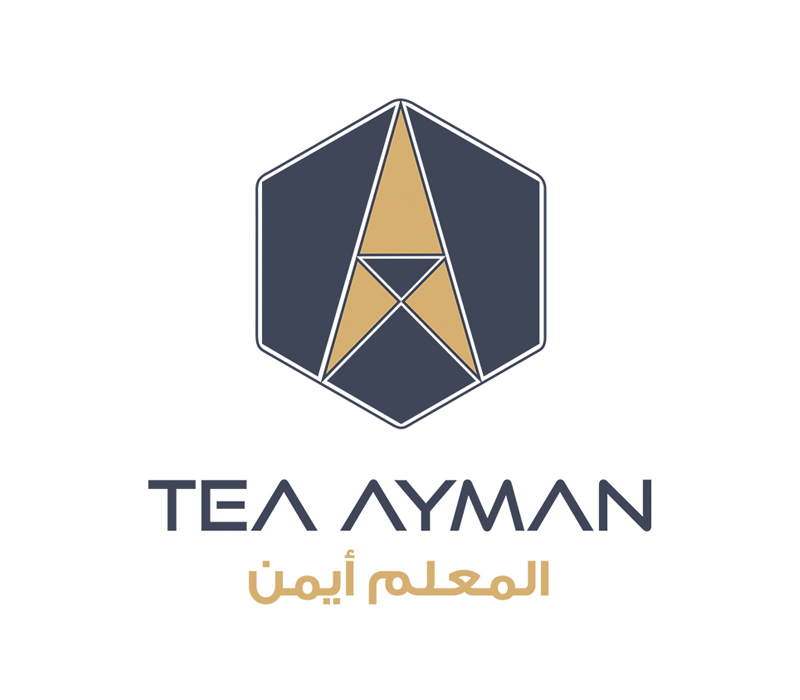 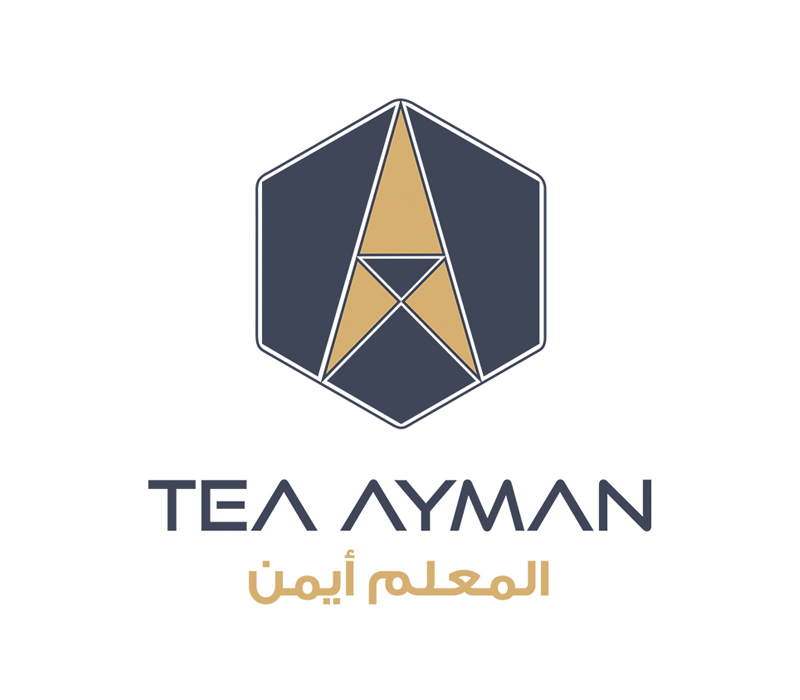 المملكة العربية السعوديةوزارة التعليمإدارة تعليم 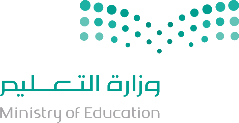 الـمـادة: ريــاضــيـاتالــزمن: ســاعـــتــانالـصف: الخامـس الابتدائيالتاريخ: ... / ... / ١٤٤٥هـالـورق: ثلاث أوراقاسم الطالب: ............................................................رقم الجلوس: .............................رقم اللجنة : .................................اسم الطالب: ............................................................رقم الجلوس: .............................رقم اللجنة : .................................